CAIRN TERRIER CLUB OF NSW INC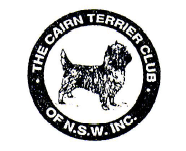 Membership form2022/23Name(s)____________________________________________________________________Address_______________________________________________________________________________________________________________________________________________Phone______________________________________________________________________ Email address________________________________________________________________DOGS NSW or other canine body membership number_______________________________ Breeders Prefix (if applicable)___________________________________________________ Signature(s)_________________________________________________________________ Fees Direct Deposit to:  Name : Cairn Terrier Club of NSW  (Westpac) BSB : 032 724 Account : 209906 and email this completed form to ginnette.loft@bigpond.com (CTC NSW Secretary)ORPost cheque to:CTC NSW SECRETARYPO BOX 1322 QUEANBEYAN NSW 2620 along with this completed form.TYPE OF MEMBERSHIPSINGLEDOUBLE/FAMILYSocial member (non voting)$5$10Voting member$15$20Junior(where one parent at least is a financial member)$5 eachN/A